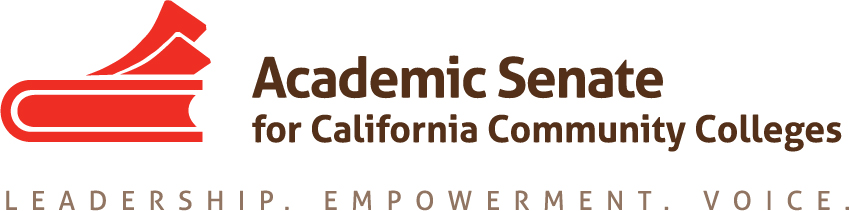 Resolutions CommitteeFebruary 28, 20189:30 am – 10:30 amConferZoomJoin from PC, Mac, Linux, iOS or Android: https://cccconfer.zoom.us/j/617357727 Or Telephone:+1 408 638 0968 (US Toll)+1 646 876 9923 (US Toll)+1 669 900 6833 (US Toll)Meeting ID: 617 357 727MINUTESMembers Present: Ginni May (Chair), Carrie Roberson (Executive Committee), Geoffrey Dyer (Area A), Leigh Anne Shaw (Area B), Michael Dighera (Area C), Donna Greene (Area D)Members Absent: Rebecca Eikey (2nd to Chair)Guests: sSelect note taker – Carrie RobersonApproval of Agenda – 9:30am (consensus)Approval of minutes – approved/ done via emailSpring 2018 Plenary Session, April 12-14, 2018, San Mateo MarriottResolutions scheduleSlide 4 in Resolutions Ppt.New session (Resolutions Assistance)New Resolutions due TH @ 4:00pmMandatory meeting TH @ 5:00Amendments/Urgent F @ 2:30pm Mandatory meeting F @ 5:00pmElectronic submission of Resolutions not discouraged, but if submitted after Area meetings still must fill out form for delegate signatures Committee member responsibilitiesTH: @ 4:00pm Resolutions Committee to office (Resolutions Assistance)TH: @ 5:00pm Mandatory session for authorsTH: @ 6:00pm Resolutions Committee meeting- resolutions workInternet accessGoogle docs for consideration - then copy/paste for formatF: @ 2:30 Amendments/Urgent Resolutions DUENot in a breakout? @ 3:30 Resolutions office hourF: 5:00pm Mandatory meeting F: 6:30pm President’s Reception F: 6:30pm – 7:30pm Committee member break sometime during this hourF: 7:30pm Resolutions Committee finish Resolutions Packet F: Spring Fling dance!Sat: VOTING DAY!Timers: Leigh Anne/Donna Process/Ordering of Resolutions for Resolution debate: GeoffreyArea Meetings Spring 2018, Area A/B-March 23, Area C/D, March 24,10:00-3:00New power pointSlide 1: All members indicated so people can know who to reach out toSlide 3: Amendments and Urgent Resolutions submitted on Friday will not be placed on Consent Calendar. *Consent items must meet criteria (Resolution Handbook)Slide 7: NEW! FormattingSlide 8: RemindersCommittee member roleCommittee members will elaborate on Slide 7, illustrated on Slide 9 in Area meetingsGinni will send Resolutions Writing Advice document and Resolutions packet to Area representatives prior to Area meetingsGinni will send e-mail of needs and any follow-upGinni will send DRAFT packet Resolutions for review of numbering, categorizing. titles, etc. after Area meetingsReport from ASCCC Executive Committee regarding Resolutions Committee recommendationsNot time to re-do Resolutions Handbook before spring PlenaryAccommodations for office, access, additional time/flexibility, internet Will not have clerical help for spring PlenaryResolutions/Rostrum ArticlesResolution to update handbook?Consensus “NO”, but will meet to work on updates to the handbook in MayRecommendations will go forward to next Executive Meeting for a 1st reading Rostrum articleAfter updates to handbook are made, consider writing Rostrum before fall Plenary with significant infoUpcoming Events (http://asccc.org/calendar/list/events)Future Meetings Consider May meeting face-to-face or Zoom to be determined after PlenaryAdjourn No questions at this timeCarrie will send minutes to committee members upon adjournment of meetingCommittee members will send feedback/suggestions to Ginni10:20am- adjournStatus of Previous Action ItemsIn Progress (include details about pending items such as resolutions, papers, Rostrums, etc.)ASCCC ResolutionsPapers/RostrumsCompleted (include a list of those items that have been completed as a way to build the end of year report). 